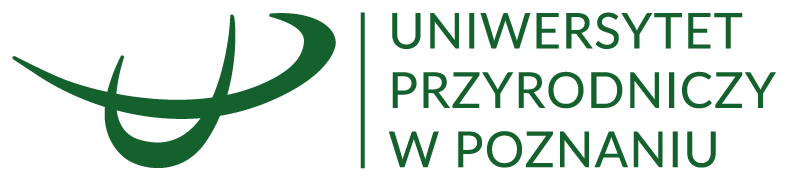 Załącznik nr 2 do SWZDane Wykonawcy:Osobą odpowiedzialną do kontaktowania się z Zamawiającym jest:FORMULARZ OFERTYNawiązując do ogłoszonego postępowania o udzielenie zamówienia publicznego prowadzonego w trybie podstawowym pn. Przeprowadzenie usługi sekwencjonowania mRNA i całogenomowego DNA z liści dzikich gatunków łubinów oferujemy wykonanie przedmiotu zamówienia za:cenę netto (suma wartości z kolumny nr 5) : ....... złsłownie: .......... złcenę brutto (suma wartości z kolumny nr 7) : ........ złsłownie.......... złKRYTERIUM NR 2 OCENY OFERT: Liczba odczytów mRNAOferujemy liczbę odczytów mRNA*: 50M 51-59M 60M i więcej* należy zaznaczyć właściweKRYTERIUM NR 3 OCENY OFERT: Długość odczytów dla gDNAOferujemy długość odczytów dla gDNA*: 15 kb 16 kb - 20 kb 21 kb i więcej * należy zaznaczyć właściweKRYTERIUM NR 4 OCENY OFERT: Termin realizacji zamówienia dla mRNAOferujemy wykonanie przedmiotu zamówienia w terminie*: do 14 dni 15 – 21 dni* należy zaznaczyć właściweKRYTERIUM NR 5 OCENY OFERT: Termin realizacji zamówienia dla gDNAOferujemy wykonanie przedmiotu zamówienia w terminie*: do 14 dni 15 – 21 dni* należy zaznaczyć właściweOświadczamy, że zapoznaliśmy się ze Specyfikacją Warunków Zamówienia i nie wnosimy do niej zastrzeżeń oraz zdobyliśmy konieczne informacje do przygotowania oferty.Oświadczamy, że w cenie oferty zostały uwzględnione wszystkie koszty wykonania zamówienia i realizacji przyszłego świadczenia umownego.Oświadczamy, że jesteśmy związani ofertą do dnia określonego w SWZ.Oświadczamy, że akceptujemy termin realizacji zamówienia określony w SWZ.Oświadczamy, że akceptujemy termin płatności - do 30 dni od daty prawidłowo dostarczonej faktury. Oświadczamy, że zapoznaliśmy się z projektowanymi postanowieniami umowy, które zostały zawarte w Załączniku nr 1 do SWZ i zobowiązujemy się w przypadku wyboru naszej oferty do zawarcia umowy na zawartych tam warunkach w miejscu i terminie wyznaczonym przez Zamawiającego.Oświadczamy, że powyższe zamówienie:   zrealizujemy sami zrealizujemy z udziałem podwykonawców (podać pełną nazwę/firmę, adres, a także w zależności od podmiotu: NIP/PESEL, nr wpisu KRS/CEiDG)…………………………………………………………………………………………………..……………….……………………………
w zakresie:……….……………………………………….…………….……………………..…………………………….…………………………..Zgodnie z art. 118 ustawy Prawo zamówień publicznych:  polegam nie polegam na zdolnościach technicznych lub zawodowych innych podmiotów, niezależnie od charakteru prawnego łączących mnie z nim stosunków prawnych. Jeśli Wykonawca polega na zasobach podmiotów trzecich załącza do oferty Załącznik nr 7 do SWZ.Wykonawca jest: mikroprzedsiębiorstwem małym przedsiębiorstwem średnim przedsiębiorstwem jednoosobową działalnością osobą fizyczną, która nie prowadzi działalności gospodarczej innym rodzajem.Oświadczamy, że wypełniliśmy obowiązki informacyjne przewidziane w art. 13 lub art. 14 RODO wobec osób fizycznych, od których dane osobowe bezpośrednio lub pośrednio pozyskaliśmy w celu ubiegania się o udzielenie zamówienia publicznego w niniejszym postępowaniu.Oświadczamy, że:  posiadamy nie posiadamyrachunek rozliczeniowy, dla którego prowadzony jest „rachunek VAT” w rozumieniu przepisów ustawy z dnia 11 marca 2004 r. o podatku od towarów i usług. Przyjmujemy do wiadomości, że rachunkiem właściwym do dokonania przez Uczelnię zapłaty może być wyłącznie rachunek Wykonawcy, dla którego prowadzony jest rachunek VAT. W chwili złożenia niniejszego oświadczenia jest to rachunek nr ………………………………………..………Oświadczamy, że właściwym dla Wykonawcy organem podatkowym jest Naczelnik Urzędu Skarbowego …………………………... (należy podać nazwę i adres urzędu). Zobowiązujemy się zawiadomić pisemnie Uczelnię w przypadku zmiany właściwości organu podatkowego w terminie 10 dni od dnia takiej zmiany. Oświadczamy, że dokumenty KRS/CEDIG oraz inne dokumenty wskazane przez Wykonawcę są dostępne za pomocą bezpłatnych ogólnodostępnych baz danych pod adresem ............................................................Oświadczamy, że za wyjątkiem następujących informacji i dokumentów …………………… wydzielonych oraz zawartych w pliku o nazwie ………………………, niniejsza oferta oraz wszelkie załączniki do niej są jawne i nie zawierają informacji stanowiących tajemnicę przedsiębiorstwa w rozumieniu przepisów o zwalczaniu nieuczciwej konkurencji.Oświadczamy, że wszelkie informacje podane w powyższych oświadczeniach są aktualne i zgodne z prawdą oraz zostały przedstawione z pełną świadomością konsekwencji wprowadzenia Zamawiającego w błąd przy przedstawianiu informacjiZałącznikami do niniejszej oferty są: *............................................................................................................*  należy dopisać tyle punktów, ile to konieczne i wynika z zawartości oferty. Nazwa:Siedziba:Województwo:Adres poczty elektronicznej:Nr telefonu:NIP:REGON:imię i nazwisko:nr telefonu:adres e-mail:Lp.UsługaLiczba próbCena jednostkowa netto 
(zł)Wartość netto 
(zł)Stawka podatku VAT 
(%)Wartość brutto 
(zł)12345 = 3*467 = 5 + 61.Sekwencjonowanie mRNA4702.Sekwencjonowanie gDNA16SUMA: